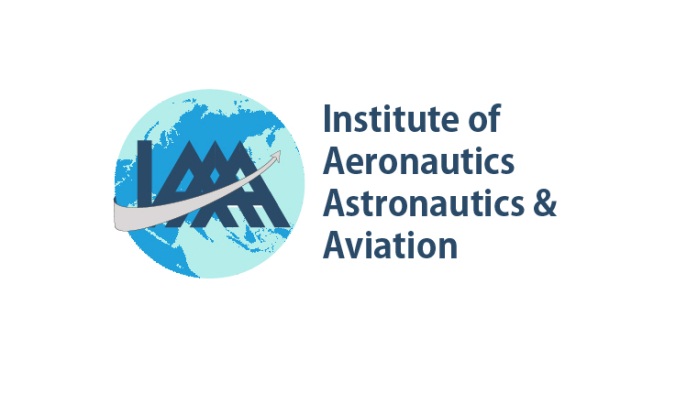 GREEN CAMPUS AWARD APPLICATION 2019ELEGIBILITY: INSTITUTIONS WITH ECO FRIENDLY CAMPUSNOMINEE DETAILS (SELF NOMINATION)Institution’s Name:Years of service:Student Strength:Staff Strength: Address: Kindly discuss in detail for the following nomination (minimum 150 words)Nominator Details:Name:Age:Designation:Qualification:Nominee known to you for a period of: _________________Signature with dateInstitution’s SealNote:To be applied by institution.Application fee Rs.30,000/- and to be applied along with two individual award applications (for students and faculty) with a fee of Rs. 20,000/-.Application should reach before 5th August 2019. Confirmation of award will be intimated on or before 10th August 2019.The candidate will be awarded at IIT Guwahati during “IAAA Professional Excellence Award” event. The event will be held during 31st August 2019.In case of money transaction account detail for money transfer -                   AC Name: IAAAAccount Number: 36785981425IFSC Code: SBIN0017181Post the filled up application form along with a covering letter signed by head of the institution and DD/money transfer proof to # 1002, 74th Street, 12th Sector, K.K Nagar, Chennai.Also email the scanned copy of application form and DD with subject “Green Campus Award Application” to admin@iaaaindia.comNumber and kind of trees in campus Implementation of Government Schemes w.r.t. green campusUnique programmes and its effectiveness to promote environment awareness among youngstersUnique process followed to reduce the use of nonrenewable resourcesSocietal contribution by the candidate